Na pobudo PD Lisca Sevnica, Meddruštveni odbor planinskih društev Zasavja, vabi na skupni pohod po ZASAVSKI PLANINSKI POTI, ki bo  v soboto 13. aprila 2019.Zborno mesto ob 8.0 uri na jasi: RAVNI LOG. Pozdravili in vodili nas bodo vodniki iz domačega Planinskega društva Bohor -Senovo in Planinskega društva Lisca - Sevnica.  Pot je dolga okoli 4 ure in nas bo vodila od Ravnega Loga do Koče na Bohorju in naprej do Pipana v dolino Sevnične, kjer bo čakal avtobus. Cena prevoza 10,0 evrov. Na poti bo odsek za varstvo narave pripravil naravovarstveno presenečenje. Dnevnike za prehojeno pot boste lahko kupili na začetku pohoda.                    Hrana iz nahrbtnika.  Hodimo na lastno odgovornost. Pridite in se pustite presenetiti!Željene prijave: Darinka Avguštin 041 481 697, Sonja Kostevc 041 442 423 ali mdo.zasavje@pzs.si .  Odhod avtobusa: Sevnica (avtobusna postaja) ob 7.00 uri, Gostišče Pečnik 7.10, Brestanica (Hostl) 7.15 uri.  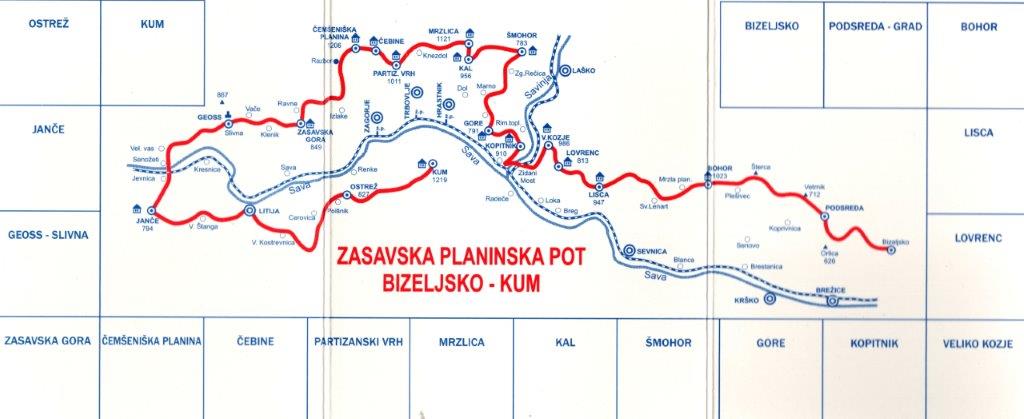 